ПРОТОКОЛ №внеочередного заседания комиссии по предупреждению и ликвидации ЧС и ПБ администрации МО «Боханский район»в режиме видеоконференцсвязиМесто проведения: актовый зал в здании администрации муниципального образования «Боханский район» (669311, Иркутская обл., Боханский р-н, ул. Ленина, 83, 1-й этаж).Вел заседание:На заседании присутствовали:ПОВЕСТКА ДНЯ:«О ситуации в д. Усолье-Жилкино Боханского района, связанной с угрозой подтопления жилых домов, в результате подъема воды в р. Ангара близкой к критическому уровню».По первому вопросу повестки дня выступил: главный специалист ГОЧС и ПБ МО «Боханский район» (Кабанов С.В.).Кабанов С.В. – в своей информации отметил следующее: 01 января 2021 года в 19:20 часов старшему оперативному дежурному МКУ «ЕДДС-112 МО «Боханский район»» поступило сообщение от гражданки Порошиной Натальи Владимировны, проживающей д. Усолье-Жилкино, ул. Верхняя, о том, что в р. Ангара уровень воды резко поднялся на 1,5 метра, в результате чего возникла угроза подтопления близлежащих жилых домов. Для проверки сообщения в д. Усолье-Жилкино выехала глава МО «Александровское» (Позднякова Л.И.).По прибытии в д. Усолье-Жилкино на 20:00 часов было зафиксировано снижение уровня воды в р. Ангара до прежнего состояния.На 06:30 часов 02 января 2021 года (через 11 часов) в результате ночного мониторинга уровня воды в р. Ангара, был зафиксировано очередное поднятие уровня воды на 1 метр.В 09:30 часов 02 января 2021 года в д. Усолье-Жилкино для уточнения обстановки и принятия решения выехала оперативная группа в составе: заместителя Мэра по социальным вопросам (Рогулькин Е.Б.), главного специалиста ГОЧС и ПБ (Кабанов С.В.), глава МО «Александровское» (Позднякова Л.И.), заместитель начальника полиции по охране общественного порядка (Иванова М.Н.), участкового уполномоченного полиции (Логинов В.К.) МО МВД России «Боханский», госинспектора по маломерным судам Боханской группы патрульной службы «Центр ГИМС МЧС России по Иркутской области» (Бухашеев Д.К.) и заместителя начальника 44 ПСЧ (По охране п. Бохан) 2-го пожарно-спасательного отряда ФПС ГУ МЧС России по Иркутской области (Бураев А.А.).На 10:30 часов оперативной группой был обследован берег р. Ангара в д. Усолье-Жилкино. В результате чего был зафиксирован подъем уровня воды на 1 метр, не превышающий критической точки 2 метра. Угрозы подтопления населенного пункта нет.В течение всего времени (с 01.01.2021 года по настоящее время) ведется мониторинг гидрологической обстановки д. Усолье-Жилкино по улице Верхняя (Порошина Н.В. - местный житель, по улице Нижняя (староста д. Усолье - Жилкино Липасов А.Н и житель Картузов В.А.).На 14:45 часов уровень воды в р. Ангара поднялся еще на 50 сантиметров. Угрозы подтопления населенного пункта нет.На 18:40 часов по информации инспектора ГИМС Бухашеева Д.К. и заместителя начальника 44 ПСЧ (По охране п. Бохан) (Бураев А.А.), которые остались вести наблюдение за гидрологической обстановкой, было зафиксировано снижение уровня воды на 0,5 метра.На 08:30 часов 03.01.2021 года поступила информация от старосты д. Жилкино (Липасов А.Н.), проживающий на ул. Нижняя, жительницы ул. Верхняя (Порошина Н.В.) на р. Ангара изменений не произошло, уровень воды не повышался, жалоб от населения не поступало.Д. Усолье-Жилкино расположена в 66 км от п. Бохан, в ней проживает 22 чел., пенсионеры, 1 несовершеннолетний ребенок. Всего домов 49, из них жилые 13 домов, нежилые 36. У 4-х хозяев имеется подсобное хозяйство: кони-21, корова-1, птицы-84, коза-1.На случай возникновения чрезвычайной ситуации имеется ПВР, который находится по адресу: с. Александровское ул. Красная Горка 4 Александровский СКЦ вместимость 198 чел., помещения отапливаемые. ПВР готов к приему пострадавшего населения, на месте предусмотрено горячее питание.Имеется резерв финансовых средств 8000 руб.Ближайшие медицинские учреждения: в с. Олонки - ОГБУЗ «Боханская РБ» Олонская СУБ в 28 км и в п. Бохан - ОГБУЗ «Боханская РБ» в 66 км.Глава МО «Александровское» - Позднякова Людмила Ивановна, Зам. главы Мягкова Ольга Владимировна.Староста д. Усолье-Жилкино Липасов Александр Николаевич, постов наблюдения нет.Силы и средства: 3 чел., 1 мотопомпаТемпература - 22°С, ветер - штиль 0 м/с, давление 738 мм. ртутного столба, влажность 72 %, без осадков.Комиссия по предупреждению и ликвидации чрезвычайных ситуаций и обеспечению пожарной безопасности муниципального образования Боханский район решила:По первому вопросу повестки дня:Информацию секретаря комиссии, главного специалиста ГОЧС и ПБ (Кабанов С.В.) принять к сведению.Рекомендовать главе МО «Александровское» (Позднякова Л.И.):Ввести с 10:00 часов 03 января 2021 года режим функционирования «Повышенная готовность» в связи с угрозой затопления д. Усолье-Жилкино МО «Александровское» Боханского района;Заблаговременно подготовить пункт временного размещения в с. Александровское для приема пострадавшего населения.В случае осложнения обстановки, достижения критического уровня воды в р. Ангара, немедленно провести эвакуацию населения, проживающего в д. Усолье-Жилкино.Обеспечить непрерывный контроль за состоянием систем жизнеобеспечения на подведомственной территории, прогнозирование развития ситуации и её последствия;Обеспечить доведение информации до населения об их действиях при возникновении возможной чрезвычайной ситуации;Рекомендовать начальнику МО МВД России «Боханский» (Непокрытых В.В.) в случае эвакуации обеспечить общественный порядок на территории муниципального образования «Александровское».Главному специалисту ГО ЧС и ПБ (Кабанов С.В.):Проводить непрерывный сбор и передачу уточненной информации в ГУ МЧС России по Иркутской области;Проводить непрерывный сбор, анализ и обмен информации об обстановке и ходе проведения работ по ликвидации чрезвычайной ситуации в д. Усолье-Жилкино с МКУ «ЕДДС-112 МО «Боханский район»» в интервале 30 минут.УТВЕРЖДАЮУТВЕРЖДАЮУТВЕРЖДАЮУТВЕРЖДАЮУТВЕРЖДАЮУТВЕРЖДАЮУТВЕРЖДАЮМэр,Мэр,Мэр,Мэр,Мэр,Мэр,Мэр,Председатель комиссии по предупреждению и ликвидации чрезвычайных ситуаций и обеспечению пожарной безопасности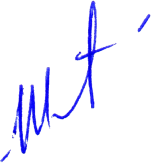 Председатель комиссии по предупреждению и ликвидации чрезвычайных ситуаций и обеспечению пожарной безопасностиПредседатель комиссии по предупреждению и ликвидации чрезвычайных ситуаций и обеспечению пожарной безопасностиПредседатель комиссии по предупреждению и ликвидации чрезвычайных ситуаций и обеспечению пожарной безопасностиПредседатель комиссии по предупреждению и ликвидации чрезвычайных ситуаций и обеспечению пожарной безопасностиПредседатель комиссии по предупреждению и ликвидации чрезвычайных ситуаций и обеспечению пожарной безопасностиПредседатель комиссии по предупреждению и ликвидации чрезвычайных ситуаций и обеспечению пожарной безопасностиЭ.И. КоняевЭ.И. Коняев«03»январяянваря2021 года03 января 2021 годаВремя: 10:00п. Бохан- Коняев Эдуард Ионович –мэр, председатель комиссии по предупреждению и ликвидации чрезвычайных ситуаций и обеспечению пожарной безопасности администрации муниципального образования «Боханский район».Заместители председателя комиссии:Заместители председателя комиссии:Заместители председателя комиссии:Иванов Виталий ВасильевичЗаместитель мэра по ЖКХ и КССекретарь комиссии:Секретарь комиссии:Секретарь комиссии:Кабанов Степан ВладимировичГлавный специалист ГО ЧС и ПБ администрации муниципального образования «Боханский район»Члены комиссии:Члены комиссии:Члены комиссии:Позднякова Людмила ИвановнаГлава МО «Александровское»(в режиме ВКС)Глава МО «Александровское»(в режиме ВКС)ПРИСУТСТВУЮЩИЕ:ПРИСУТСТВУЮЩИЕ:ПРИСУТСТВУЮЩИЕ:Бураев Алексей АлександровичЗам. Начальника 44-ПСЧ (По охране п. Бохан)Гергенов Евгений ИгоревичНачальник ОУУП и ПДН МВД России «Боханский»ПРИГЛАШЕННЫЕ:ПРИГЛАШЕННЫЕ:Бухашеев Дмитрий КирилловичГосинспектор по маломерным судам Боханской группы патрульной службы «Центр ГИМС МЧС России по Иркутской области» Васильев Алексей АльбертовичЗаместитель прокурора Боханского районаРогулькин Евгений БорисовичЗаместитель мэра по социальным вопросам администрации МО «Боханский район»Открытие заседания КЧС и ПБОткрытие заседания КЧС и ПБ10:00-10:05(5 мин.)Оглашение повестки дня, вступительное слово, председателя КЧС и ПБ администрации МО «Боханский район»Коняева Эдуарда Ионовича«О ситуации в д. Усолье-Жилкино Боханского района, связанной с угрозой подтопления жилых домов, в результате подъема воды в р. Ангара близкой к критическому уровню».«О ситуации в д. Усолье-Жилкино Боханского района, связанной с угрозой подтопления жилых домов, в результате подъема воды в р. Ангара близкой к критическому уровню».Докладчик:10:05-10:15(10 мин.)Секретарь комиссии, главный специалист ГОЧС и ПБ МО "Боханский район"Кабанов Степан ВладимировичЗакрытие заседания КЧС и ПБЗакрытие заседания КЧС и ПБ10:15-10:25(10 мин.)Оглашение решения КЧС и ПБ, заключительное слово, председателя КЧС и ПБ администрации МО «Боханский район»Коняева Эдуарда ИоновичаСекретарь комиссии, главный специалист ГО ЧС и ПБ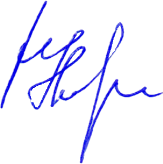 С.В. Кабанов.